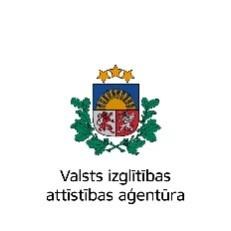 Informatīvs seminārs Aktuālie starptautiskās sadarbības projektu konkursi 2018. gada 5. aprīlīValsts izglītības attīstības aģentūra, Vaļņu iela 1, Apspriežu zāle, 4.stāvsProgramma15:00 - 15:15Latvijas – Lietuvas - Taivānas zinātniskās sadarbības atbalsta fonda 2018. gada projektu konkurss Maija Bundule, Valsts izglītības attīstības aģentūras Pētniecības starptautisko programmu nodaļas vadītāja15:15 - 15:30Latvijas un Ukrainas kopējas sadarbības programmas 
zinātnes un tehnoloģiju jomā  2018. gada  pētniecības projektu konkurssIneta Plikša, Valsts izglītības attīstības aģentūras Pētniecības starptautisko programmu nodaļas vecākā eksperte15:30 - 15:45ERA-NET Cofund M-era.Net2 2018. gada projektu konkurssMaija Bundule, Valsts izglītības attīstības aģentūras Pētniecības starptautisko programmu nodaļas vadītāja15:45 Jautājumi, konsultācijas